Qualification summary and key information DT CURRICULUM PLAN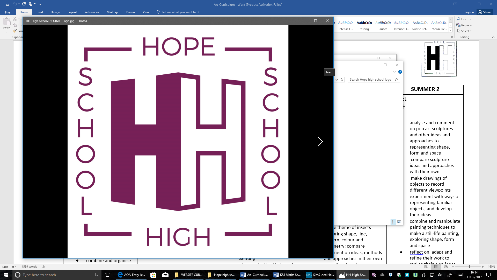 KEY STAGE 4Qualification title Pearson BTEC Entry Level Award in Construction (Entry 3) Qualification Number (QN) 500/6054/5 Date registrations can be made 1 September 2009 Age range that the qualification is approved for  14-16  16-18 19+ Credit value 6 credits Assessment  Centre-devised assessment (internal assessment) Total Qualification Time (TQT) 60 Guided learning hours  60 Grading information The qualification and units are at pass grade. Entry requirements No prior knowledge, understanding, skills or qualifications are required before learners can register for this qualification. However, centres must follow the Edexcel Access and Recruitment Policy (see Section 10, Access and recruitment).Group 6 & 7							Design & Technology at Key Stage 4WJEC PATHWAYS - ENTRY QUALIFICATIONS Title: Design and Technology – Designing and Modelling (Working within one of the following focus areas:  Resistant Materials, Textiles, Systems and Control or Graphic Products) Unit Ref. Nos. Entry 2:  K/601/3676 Entry 3:  J/601/5306 Entry Codes Entry 2:  6220/E2 Entry 3:  6220/E3 Level: 2/3 Credit value: 4 Unit aim: This unit aims to help learners to acquire the knowledge and skills to design and model a product of their own choosing.Amplification of Content LO1 – Know how to research features of a product suitable for design work. Amplification; this could be done by group work, question and answer, practical illustrations, exemplar material. • Discuss the types and forms of research. • How to present research. • How to identify key features: weight, shape, colour, material, texture size etc. • Personal likes and dislikes. LO2 – Be able to create a design brief and specification. • Review given briefs.  (To allow candidates to understand the purpose of a brief. i.e. To design a …………etc.) • How to write and present a design brief for their own product. • Review and analyse various design specifications from various products. • Look at simple presentation techniques. • How to present the key features of a product. LO3 – Be able to present design ideas. Amplification; this could be done by group work, question and answer, practical demonstrations, the use of colour to enhance an idea, exemplar material/illustrations. • Students will need to be taught the drawing skills to be able to draw in 2D/3D form.  Use of grids and computer graphics is to be encouraged. • Colour enhancement to improve the quality of their developing design ideas. • Annotation- the use of supporting analytical comments. • Develop designs which are realistic within their time scale and ability. • Be encouraged to develop a range of ideas using their own creative thought and from their initial research/specifications. • Size and scale – An awareness of their importance before designing. Use of exemplar projects.  How to dimension an idea for manufacture.AUTUMN 1AUTUMN 2SPRING 1 & 2SUMMER 1SUMMER 2GROUP 5Scheme of WorkBTEC ConstructionUnit 10: Health, Safety and Welfare in ConstructionBTEC ConstructionUnit 10: Health, Safety and Welfare in ConstructionBTEC ConstructionUnit 14: Developing Carpentry SkillsBTEC ConstructionUnit 14: Developing Carpentry SkillsBTEC ConstructionUnit 15: Developing Joinery SkillsExample of Tasks1 Know the causes of accidents in construction1.1 Describe the causes of accidents in construction 2 Know about the hazards and safety signs in a construction environment 2.1 Identify potential hazards in a construction environment 2.2 Identify the safety signs used in a construction environment 3 Know how to minimise the risk of hazards 3.1 Identify and select methods used to minimise the risks of hazards 3.2 Describe ways to reduce risks 4 Know about the different types of fire extinguishers and when to use them 4.1 List different types of fire extinguishers 4.2 Describe when different types of fire extinguishers should be used 5 Know about the legislation HASAWA and COSHH1 Know the causes of accidents in construction1.1 Describe the causes of accidents in construction 2 Know about the hazards and safety signs in a construction environment 2.1 Identify potential hazards in a construction environment 2.2 Identify the safety signs used in a construction environment 3 Know how to minimise the risk of hazards 3.1 Identify and select methods used to minimise the risks of hazards 3.2 Describe ways to reduce risks 4 Know about the different types of fire extinguishers and when to use them 4.1 List different types of fire extinguishers 4.2 Describe when different types of fire extinguishers should be used 5 Know about the legislation HASAWA and COSHH1 Know the hand tools used in basic carpentry processes 1.1 List and describe appropriate hand tools to be used in basic carpentry processes 2 Know the materials used in basic carpentry processes 2.1 List and describe appropriate materials to be used in basic carpentry processes 3 Know the personal protective equipment (PPE) used in basic carpentry processes 3.1 List and describe appropriate PPE to be used in basic carpentry processes 4 Be able to apply safe working practices to produce a carpentry item 4.1 Select and use hand tools safely to make a carpentry item (photograph display item with hinge(s)) in an acceptable time 5 Be able to work responsibly with others 5.1 Maintain a clean and tidy work environment 5.2 Work responsibly in the workshop 6 Be able to seek and respond to guidance when working as part of a team 6.1 Follow instructions when working with others 6.2 Communicate appropriately with others1 Know the hand tools used in basic carpentry processes 1.1 List and describe appropriate hand tools to be used in basic carpentry processes 2 Know the materials used in basic carpentry processes 2.1 List and describe appropriate materials to be used in basic carpentry processes 3 Know the personal protective equipment (PPE) used in basic carpentry processes 3.1 List and describe appropriate PPE to be used in basic carpentry processes 4 Be able to apply safe working practices to produce a carpentry item 4.1 Select and use hand tools safely to make a carpentry item (photograph display item with hinge(s)) in an acceptable time 5 Be able to work responsibly with others 5.1 Maintain a clean and tidy work environment 5.2 Work responsibly in the workshop 6 Be able to seek and respond to guidance when working as part of a team 6.1 Follow instructions when working with others 6.2 Communicate appropriately with others1 Know the hand tools used in basic joinery processes 1.1 List and describe appropriate hand tools to be used in basic joinery processes 2 Know the materials and fixings used in basic joinery processes 2.1 List and describe appropriate materials and fixings to be used in basic joinery processes 3 Know the personal protective equipment (PPE) used in basic joinery processes 3.1 List and describe appropriate PPE to be used in basic joinery processes 4 Be able to apply safe working practices to produce a joinery product 4.1 Select and use hand tools safely to produce a stool in an acceptable time 5 Be able to work responsibly with others 5.1 Maintain a clean and tidy work environment 5.2 Work responsibly in the workshop 6 Be able to seek and respond to guidance when working as part of a team 6.1 Follow instructions when working with others 6.2 Communicate appropriately with othersAUTUMN 1AUTUMN 2SPRING 1 & 2SUMMER 1SUMMER 2GROUP 6 / 7Scheme of WorkBTEC ConstructionUnit 15: Developing Joinery SkillsBTEC ConstructionUnit 15: Developing Joinery SkillsBTEC ConstructionUnit 18: Developing Plumbing SkillsBTEC ConstructionUnit 18: Developing Plumbing SkillsReview BTEC outstanding workExample of Tasks1 Know the hand tools used in basic joinery processes 1.1 List and describe appropriate hand tools to be used in basic joinery processes 2 Know the materials and fixings used in basic joinery processes 2.1 List and describe appropriate materials and fixings to be used in basic joinery processes 3 Know the personal protective equipment (PPE) used in basic joinery processes 3.1 List and describe appropriate PPE to be used in basic joinery processes 4 Be able to apply safe working practices to produce a joinery product 4.1 Select and use hand tools safely to produce a stool in an acceptable time 5 Be able to work responsibly with others 5.1 Maintain a clean and tidy work environment 5.2 Work responsibly in the workshop 6 Be able to seek and respond to guidance when working as part of a team 6.1 Follow instructions when working with others 6.2 Communicate appropriately with others1 Know the hand tools used in basic joinery processes 1.1 List and describe appropriate hand tools to be used in basic joinery processes 2 Know the materials and fixings used in basic joinery processes 2.1 List and describe appropriate materials and fixings to be used in basic joinery processes 3 Know the personal protective equipment (PPE) used in basic joinery processes 3.1 List and describe appropriate PPE to be used in basic joinery processes 4 Be able to apply safe working practices to produce a joinery product 4.1 Select and use hand tools safely to produce a stool in an acceptable time 5 Be able to work responsibly with others 5.1 Maintain a clean and tidy work environment 5.2 Work responsibly in the workshop 6 Be able to seek and respond to guidance when working as part of a team 6.1 Follow instructions when working with others 6.2 Communicate appropriately with others1 Know the hand tools used in basic plumbing processes 1.1 List and describe appropriate hand tools to be used in basic plumbing processes 2 Know the materials and components used in basic plumbing processes 2.1 List and describe appropriate materials to be used in basic plumbing processes 2.2 List and describe appropriate components to be used in basic plumbing processes 3 Know the personal protective equipment (PPE) used in basic plumbing processes 3.1 List and describe appropriate PPE to be used in basic plumbing processes 4 Be able to apply safe working practices to perform plumbing operations 4.1 Select and use hand tools safely to connect copper tubes 4.2 Select and use hand tools safely to install a functioning sink 5 Be able to work responsibly with others 5.1 Maintain a clean and tidy work environment 5.2 Work responsibly in the workshop 6 Be able to seek and respond to guidance when working as part of a team 6.1 Follow instructions when working with others 6.2 Communicate appropriately with other1 Know the hand tools used in basic plumbing processes 1.1 List and describe appropriate hand tools to be used in basic plumbing processes 2 Know the materials and components used in basic plumbing processes 2.1 List and describe appropriate materials to be used in basic plumbing processes 2.2 List and describe appropriate components to be used in basic plumbing processes 3 Know the personal protective equipment (PPE) used in basic plumbing processes 3.1 List and describe appropriate PPE to be used in basic plumbing processes 4 Be able to apply safe working practices to perform plumbing operations 4.1 Select and use hand tools safely to connect copper tubes 4.2 Select and use hand tools safely to install a functioning sink 5 Be able to work responsibly with others 5.1 Maintain a clean and tidy work environment 5.2 Work responsibly in the workshop 6 Be able to seek and respond to guidance when working as part of a team 6.1 Follow instructions when working with others 6.2 Communicate appropriately with other1 Know the hand tools used in basic joinery processes 1.1 List and describe appropriate hand tools to be used in basic joinery processes 2 Know the materials and fixings used in basic joinery processes 2.1 List and describe appropriate materials and fixings to be used in basic joinery processes 3 Know the personal protective equipment (PPE) used in basic joinery processes 3.1 List and describe appropriate PPE to be used in basic joinery processes 4 Be able to apply safe working practices to produce a joinery product 4.1 Select and use hand tools safely to produce a stool in an acceptable time 5 Be able to work responsibly with others 5.1 Maintain a clean and tidy work environment 5.2 Work responsibly in the workshop 6 Be able to seek and respond to guidance when working as part of a team 6.1 Follow instructions when working with others 6.2 Communicate appropriately with others